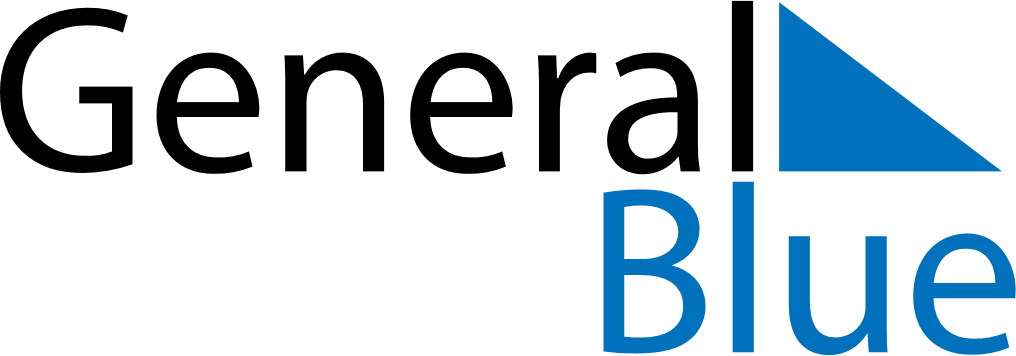 August 2019August 2019August 2019VietnamVietnamMondayTuesdayWednesdayThursdayFridaySaturdaySunday123456789101112131415161718Ghost Festival19202122232425August Revolution Commemoration Day262728293031